SESIÓN 2. LOS ESTEREOTIPOS 
STEAM de géneroEl objetivo de esta sesión es darnos cuenta de cómo los estereotipos sobre las mujeres/niñas STEAM están en muchos aspectos cotidianos de nuestra vida desde pequeñas: publicidad, películas, cuentos, etc. y cómo hemos de fijarnos para detectarlos.Se puede empezar por los estereotipos de género en general (aunque no es el foco de la sesión), seguir con los que afectan a las STEAM (imagen de las personas que se dedican a la ciencia o la tecnología) e ir centrándolos hacia los estereotipos de las mujeres STEAM.También es interesante identificar películas, anuncios, dibujos animados, noticias, etc. donde la mujer/chica/niña STEAM ya no está estereotipada. Para ello, provocaremos la reflexión sobre lo que nos gusta y no de lo que se dice sobre las mujeres/niñas desde la observación de fragmentos de películas, videos, dibujos animados o canciones.Desde ahí identificaremos algunos estereotipos respecto a las mujeres y sus capacidades, sus limitaciones, deseos y sus anhelos. No se trata de crear alerta, ni buscar situaciones extremas, simplemente provocar y observar la opinión y la reflexión, sin inducir ninguna opinión concreta. De hecho, puede darse el caso de que las niñas o niños no sientan esos estereotipos o no los tengan (p.e. que dibujen a una mujer científica) en esos casos es importante reforzar esa actitud positiva.¿Qué son los estereotipos de género?
Son modelos o patrones de conducta que definen cómo deben ser, actuar, pensar y sentir los hombres y las mujeres en una sociedad, por el hecho de serlo, y representan un conjunto de atributos o características que se asignan a mujeres y hombres de manera diferenciadora.Podemos preguntarnos ¿qué se espera de nosotras/os por ser hombres o mujeres? ¿cómo se espera que seamos o que nos comportemos por ser hombres o mujeres? ¿qué características, cualidades, defectos, habilidades…se esperan? Junto con el hecho de ser hombre o mujer se asignan otra serie de atributos (una mochila) que se presuponen, al igual que pasa cuando asignamos la etiqueta de joven o anciano, francés o mexicano, etc.¿Para qué sirven los estereotipos de género?
Establecer diferencias entre hombres y mujeres, creando una única forma de ser hombres o mujeres, en donde no se puedan concebir variaciones o modos alternos de conducta.¿Dónde se aprenden estos estereotipos de género?
Los estereotipos son transmitidos y recibidos a través de los procesos de socialización, la crianza y la “comunicación de masas”, o por medio de la estructura social en la cual se han desenvuelto las personas durante toda su vida, por esos los estereotipos de género son muy resistentes al cambio.¿Cómo se incorporan los estereotipos de género?
Desde que nacemos. Los familiares y la sociedad misma asignan a los hijos/as unos atributos creados desde una idea preconcebida y preconfigurada (Ej.: color de la ropa – azul, rosa -, juguetes – balones, cocinitas , juicio – fuerte, guapa -).
Después, se les involucra en actividades de acuerdo con esos estereotipos. A las niñas: barrer, lavar, hogar, cuidado, etc. Música, arte, danza, etc.; a los niños: que sean fuertes, que no expresen sentimientos/emociones, que no se muestren débiles, etc. Deporte.
Así, las mujeres y los hombres son educados de manera distinta y al final estas enseñanzas reflejan la dicotomía masculino/femenino, se van exteriorizando en la vida cotidiana y se van transmitiendo de padres/madres a hijos/hijas, de generación en generación.Algunos estereotipos habituales de mujer:De la casa, lo privadoCuidar a los hijos y la familia en generalSensible, emocionalDependiente, sin autonomía, no decideTrabaja en la casa y fuera de ellaExpresa sus sentimientosResponsable, trabajadora, organizada, multitareaLos estereotipos contrarios de hombre:De la calle, lo públicoDar el sustento para la casaFuerte, decididoIndependiente, autónomo, toma las decisionesSolo trabaja fuera de la casaReprime sus sentimientosInteligente, valiente, ambicioso.¿Qué consecuencias pueden tener los estereotipos en las relaciones entre hombres y mujeres?Subvaloración de la mujer y de las actividades que realiza.Sobrevaloración del hombre y de las actividades que realiza.Asimetría o jerarquización en las relaciones de pareja: el hombre manda, la mujer obedece.Relaciones entre hombres y mujeres poco respetuosas, poco solidarias, desigualdades en el trato y en las posibilidades de desarrollo y crecimiento.¿Y qué podemos hacer?Ser conscientes de que EXISTEN los estereotipos y aprender a IDENTIFICARLOS.CUESTIONARNOS qué hay de verdad en ellos. Reflexionar permanentemente y ser críticos sobre nuestro propio comportamiento y el de los otros. Reflexionar y ser críticos sobre lo que me dice la sociedad, los diferentes medios de comunicación, la televisión, el cine o la literatura.LIBERARNOS de los estereotipos e impedir que limiten nuestras opciones, nuestras decisiones, lo que queremos ser o cómo queremos comportarnos. Y liberar al resto de los estereotipos que tenemos sobre ellos/as. Respetar y valorar la diferencia.Poner en práctica en la calle con las amistades, en las aulas y la familia, la equidad en las relaciones y oportunidades: dejar que los hombres asuman los cuidados de los miembros de la familia, o que las mujeres tomen sus propias decisiones con independencia y autonomía.En Inspira STEAM es muy importante crear un ambiente de confianza, sinceridad y no juicio. Incluso si la respuesta o el comentario no es la que esperamos, la que consideramos correcta o incorrecta, apropiada o inapropiada. Lo importante es que se genere experiencia, tolerancia en cualquier opinión y poco a poco generar espontaneidad y descubrimiento por sí mismas.IMPORTANTE: la sesión trata sobre los estereotipos STEAM en mujeres y, aunque se aborden estereotipos de género forma general, debemos centrar el foco en los estereotipos STEAM de género.INICIO DE LA SESIÓNRecordamos la sesión anterior y preguntamos si hay algún comentario o anécdota desde entonces. Si surge cualquier aspecto que permita relacionar con el tema de hoy, lo aprovechamos. Si no, podemos traer a la conversación la palabra “estereotipo” o algún equivalente como “modelo”, “norma”, “tópico” o “patrón”. Podemos no mencionar la palabra “estereotipo” hasta que haya quedado claro el concepto o incluso hasta el final, o bien podemos empezar con él, aunque la mayoría no sepa qué es o cómo definirlo, e ir ahondando en el concepto.dibuja una persona que trabaje en STEAMActividad del cuaderno: ¿Cómo imaginas a una persona que trabaja en ciencia o tecnología? ¿Qué adjetivos le pondrías? Para la mentora: Es importante no mencionar el género al enunciar la actividad, p.e. “dibuja a un ingeniero” o “cómo te imaginas a una científica”, porque eso condiciona su respuesta. Se puede hacer la actividad individualmente, o en pequeños grupos de 2-3 personas. De esta manera tendrán que poner en común sus ideas y dibujar una única persona que represente todas las ideas. Dejar 10 minutos para la actividad. Después poner en común todos los dibujos en la pizarra y dar pie a la reflexión. Buscar similitudes y diferencias entre lo que hayan dibujado, en caso de caer en estereotipos (p.ej. científico hombre con bata, informático hombre con gafas…) remarcarlos y cuestionarles por qué son así. Si no los ha habido, reforzar positivamente ese aspecto.Si han trabajado en grupo se puede preguntar sobre las discrepancias que ha habido a la hora de elaborar su dibujo. Preguntar sobre el entorno familiar de esas personas que han dibujado, la vida que hacen, si tienen espacio para el ocio y lo que hacen en su tiempo libre, etc.Video interesante para reflexión: https://www.youtube.com/watch?reload=9&v=pJvJo1mxVAEINVESTIGA ESTEREOTIPOSActividad del cuaderno: en el cuaderno hay una ficha para cada vídeo y los vídeos se pueden encontrar a través de las referencias con códigos QR. Para cada vídeo que se muestre, se pide a los estudiantes que escriban/hablen sobre:Descubre este vídeo:Mi título para este vídeo:Ideas clave:Mi reflexión:Para la mentora: [Preparación] Elegir previamente los vídeos que se prefieren para el trabajo, entre los disponibles o algún otro. Contrastar con el centro la disponibilidad de televisión / proyector para el visionado y de conexión a Internet. Recomendamos que los tengas descargados en el ordenador o un USB por si no hay o falla la conexión a Internet.Mostramos 2-4 fragmentos de películas/videos en los que se muestren cualidades que refuerzan o rompen los estereotipos que tradicionalmente se han unido a la feminidad.En cada vídeo se pueden trabajar elementos/conceptos/estereotipos comunes a todos los vídeos y elementos diferentes.Se dan algunas pautas, pero como en todas las dinámicas, las intervenciones de las niñas y niños son las que guían el proceso. Algunas cuestiones que pueden plantearse para generar diálogo:¿Qué hemos visto en las imágenes? ¿Quiénes aparecían y que hacían? ¿Ha habido algo que os haya llamado la atención?¿Qué elementos en común tienen esas mujeres?¿Reaccionarían ellas de una manera similar en esa situación? ¿Por qué sí o por qué no?¿A qué dificultades crees que se enfrentaron esas mujeres?¿Qué te ha gustado más y qué menos? ¿quién crees que opina como tú y quién no?¿Conoces a alguien parecido y o que piensa igual que los que aparecen en el vídeo?¿Te gustaría conocer a alguien que aparece ahí?¿Qué le preguntarías?Tras cada vídeo, una vez se haya generado opinión, debate y reflexión, se les puede pedir que apunten una frase o idea central. Al final de los vídeos se ponen en común las palabras / frases / conclusiones más importantes.EXAMINA CUENTOS INFANTILESActividad del cuaderno: En el cuaderno se propone buscar una actividad para la reflexión sobre los cuentos infantiles y cómo aparece (casi) siempre la familia, los roles y estereotipos de madre y padre e hijos vs. hijas.Se trata de identificarlo en cuentos que ellas conozcan y se hagan conscientes de cómo los cuentos nos influyen sin que nos demos cuenta y nos "programan" estereotipos mentales que luego vamos amplificando a lo largo de la vida. Hay una hoja para que escriban sus ejemplos. Se puede trabajar en la sesión o comentarles que la hagan o comenten en casa.Para la mentora: En los cuentos infantiles, el modelo de familia que se presenta es generalmente el de una familia constituida por padre, madre e hijos e hijas. En algunos casos aparecen también otros familiares, pero ocupando un lugar secundario. La familia aparece generalmente como un grupo humano muy bien avenido y sin ningún tipo de tensión. El papel de la madre está siempre enmarcado dentro del hogar. Su trabajo consiste en atender la casa y cuidar a la familia. Se la presenta trabajando y no se la ve agotada, descansando o realizando tareas dedicadas a su propia satisfacción. La máxima autoridad familiar está representada por el padre, al cual han de recurrir todos los miembros de la familia para pedir información, consejo, dinero, etc. Es el que trabaja fuera de casa y el responsable de mantener a toda la familia. En el hogar, y contrariamente a lo que sucede con la madre, siempre está descansando. Si en algún caso hace algo, se trata siempre de tareas “masculinas” como cambiar una bombilla, colgar un cuadro, etc. En cuanto a las actividades de los niños y niñas, observamos que ya desde edades muy tempranas se les asignan roles diferentes según el sexo. La niña inicia ya el aprendizaje de su papel de esposa-madre-ama de casa, ayudando a su madre en los trabajos domésticos y atendiendo a los hermanos y hermanas menores. El niño, en cambio, no debe ayudar en los trabajos domésticos, sus actividades están limitadas al juego y a la adquisición de conocimientos para su futuro profesional.También es cierto que las películas infantiles van cambiando estos roles, cada vez hay más niñas con personalidad, rebeldes, heroínas, etc. Igualmente, las niñas y niños cada vez más tienen modelos masculinos que realizan las tareas del hogar, que cuidan de los hijos/as y personas dependientes, etc. Por lo que se presentarán muchos testimonios contrarios a lo comentado anteriormente o lo “tradicional” en películas y series de hace algunos años. También se puede reflexionar sobre la evolución de esos modelos que nos llegan.Video interesante para reflexión: https://www.youtube.com/watch?v=Z1Jbd4-fPOE¿QUé OCURRE EN LA TV? ¿Y EN LA PUBLICIDAD?Actividad del cuaderno: Se plantea una hoja adicional con la misma idea de la actividad anterior de los cuentos infantiles, pero para identificar estereotipos en TV y publicidad.Para la mentora: Podemos mostrarles imágenes que vemos en la TV y en publicidad para analizar y poner en común las ideas. Video para la reflexión: https://www.youtube.com/watch?v=LlShHeU2qU4 ¿CÓMO son los juguetes?Actividad del cuaderno: Se plantea una actividad para analizar los juguetes anunciados según el género. Para la mentora: Misma idea de la actividad anterior, pero para identificar cómo los juguetes están orientados a chicos y chicas (rosa y azul). Las diferencias de color, de actividad, de experiencia que plantean y cómo la publicidad y los anuncios que los difunden extreman los estereotipos. Se pueden utilizar catálogos de juguetes para hacer el análisis o buscar imágenes en Internet.Si se realiza esta actividad, se puede añadir la reflexión de la importancia de los juguetes en la socialización y la creación de destrezas personales que después influirán en las elecciones de itinerarios profesionales y carreras.También se puede reflexionar sobre lo que pasa con los juguetes STEAM: experimentos, construcciones, robótica, etc.Video para la reflexión: https://www.youtube.com/watch?v=V-siux-rWQM¿CÓMO sería un planeta de chicos? ¿chicas? ¿mixto?Actividad del cuaderno: Juguemos a imaginar cómo sería un planeta solo de chicos. Es probable que aparezcan estereotipos que tenemos interiorizados. Lo mismo con un planeta de chicas, o un planeta mixto.Para la mentora:  Se trata de reflexionar cómo sería un mundo de solo chicos, o de solo chicas, para llegar a la conclusión de que lo deseable es tener una sociedad plural en el que tanto hombres como mujeres contribuyen a la evolución de ésta.Reflexión y cierre de la sesiónLa mentora recoge las conclusiones globales y más importantes de lo que las chicas o chicos han dicho y propone una conclusión general al grupo. También, a modo de reflexión, sobre lo vivido en la sesión.Se pueden resaltar algunas de las siguientes ideas (mejor cuanto más tengan que ver con lo que ha salido entre las propias niñas y niños):El mundo está lleno de estereotipos: los cuentos, las películas, las revistas, las charlas…Muchos de esos estereotipos son limitantes y muchos de los limitantes se asocian particularmente a mujeres.Los estereotipos guían de alguna forma la vida de muchas personas, a menudo sin que nos demos cuenta (lo que los demás esperan, lo que está bien visto, lo que está “de moda” …)Es importante conocer estos estereotipos para que nos influyan lo menos posible. Yo puedo ser quien quiera ser (hacer lo que quiera hacer), independientemente de los modelos que existen o de lo que “se espera de mí”.RECOMENDACIONES PARA TRABAJAR CON LOS CHICOSPara las personas que trabajen este material con los chicos, el objetivo de la sesión es exactamente el mismo, conocer los estereotipos STEAM de género que nos rodean y reflexionar sobre ellos. Hay otro objetivo que busca empoderar a las chicas: yo no tengo que ser como “los demás esperan que sea”. Este objetivo se puede trabajar también desde la perspectiva de los chicos. Podemos hacer que piensen cómo ellos creen que debe ser o actuar una chica, cómo la publicidad, el cine y el entorno crean esa imagen de cómo debe ser una chica. También es bueno que se cuestionen si también existe un estereotipo de cómo debe ser un chico, si se sienten cómodos con ese estereotipo, si alguna vez se han sentido mal por actuar de una forma diferente a la que se espera que actúen los chicos. El foco de Inspira STEAM es reflexionar sobre los estereotipos de la mujer, pero a veces comprendiendo el estereotipo en primera persona es más fácil comprender cómo se sienten las mujeres/niñas, por eso es recomendable también que los chicos reflexiones sobre los estereotipos en los chicos y en las chicas. En esta sesión, a través de los vídeos, se analizan los estereotipos, por eso es importante que la persona que trabaje con los chicos seleccione bien qué videos va a trabajar. Cualquiera de ellos se puede comprender bien y analizar desde el punto de vista de los chicos. Por ejemplo, los vídeos Always #LikeAGirl y Bob –short movie son muy interesantes para preguntarles si alguna vez han dicho a alguien o les han dicho a ellos, “corres como una niña” o algo parecido, y preguntarles cómo se han sentido, si les parece bien, si creen justo ese tipo de comentarios para las mujeres. O por ejemplo el vídeo de Disney Gender Estereotypes es muy claro y cercano para ellos, por lo tanto, les va a resultar fácil reflexionar sobre la imagen que se da de las mujeres. El último vídeo de SuperLola también se puede trabajar con los chicos. Incluso existe otra versión del video que es “Lalo, el príncipe rosa”, que sirve para trabajar los estereotipos de los chicos y puede ayudar a comprender así cómo se sienten ellos con los estereotipos y empatizar posteriormente con las chicas y llevar a comprender como ellas se sienten. En este enlace podéis encontrar el vídeo de “Lalo, el príncipe rosa” : https://www.youtube.com/watch?v=Gr56pfgFTpQ ALGUNOS vídeos comentadosA continuación, se muestran algunos de los vídeos y se propone qué se puede trabajar en cada uno de ellos.Video 1- Always #LikeAGirl. https://www.youtube.com/watch?v=XjJQBjWYDTs  Niñas/os y jóvenes que dan testimonio de qué quiere decir “correr como una chica” para cada uno de ellos. Aparece como una frase estereotipada que ridiculiza a la mujer/niña. Interesante el cambio de la percepción de cuando una es una niña a cuando va creciendo.Se puede trabajar: ¿Cómo te sientes después del video (emociones: alegría, indiferencia, rabia, tristeza, etc..)? [“cómo te sientes” es diferente a “qué piensas”]¿Qué frases o ideas estereotipadas parecidas (además de la del video) conoces o has escuchado? ¿Quién las dice? ¿Por qué crees que las dice? ¿Qué le dirías y cómo? ¿Qué piensas de los niños/as? ¿Y de los más mayores?Puedes probar a plantear esta misma prueba a las chicas y chicos antes de ver el vídeo y ver cómo lo hacen ellas y ellos: Pídeles: haz lo primero que se te ocurra cuando te diga una acción.Acciones posibles: corre como una chica, lanza una pelota como una chica, golpea como una chica, etc.Video 2- Bob –short movie- https://www.youtube.com/watch?v=_me99f1ynMg Dibujos animados donde un hámster que ha echado el ojo a una compañera está dispuesto a hacer lo que haga falta para ganar su corazón... incluso perseguirla por todo el mundo. Pero le espera una gran sorpresa, descubre que ¡no es una chica sino un chico! Y ... Se puede trabajar: Estereotipos, Expectativas de género, Seguir el instinto.Preguntas: ¿Alguna vez hemos dicho que un niño “actúa, habla o se mueve como una niña”? ¿Lo decimos como riéndonos, o burlando? ¿O simplemente como algo normal y diferente como yo?¿Te han confundido alguna vez alguno o alguna del grupo con un chico? ¿Algún chico que conozcas ha sido tomado por una chica o viceversa? ¿Cómo se ha sentido quien ha sido confundido? ¿Es la sensación igual para los chicos que para las chicas? ¿Se acepta más fácilmente a una chica con aspecto masculino que a un chico afeminado?¿En qué nos fundamos para distinguir el sexo de una persona? ¿Cómo es que –a diferencia del hámster de la película– rara vez nos equivocamos? ¿Sabemos realmente que no nos equivocamos?Intenta comparar la actuación de Bob al principio y al final de la película.¿En qué difieren los dos personajes? ¿En qué se diferencia su lenguaje corporal, su forma de comportarse, sus actitudes, su aspecto físico? (Presta atención a los rasgos físicos como el pecho, la barbilla, los ojos…).¿Puedes identificar el momento en que el realizador transforma a la hembra en macho? ¿Cómo lo hace?¿Cómo podemos reconocer normalmente con tanta facilidad el sexo de las personas que conocemos? Incluso desde muy pequeños, niños y niñas dibujan de forma distinta a los chicos y a las chicas. ¿Cómo lo hacen?Videos 3/4 Disney Gender Estereotypes https://www.youtube.com/watch?v=yRypBgTX2hc Algunas preguntas para estos vídeos:¿Qué tipo de chica/mujer sale en los cuentos? ¿Qué características, adjetivos tiene? ¿De qué trabaja? ¿Y los chicos/hombres?¿Qué te gusta y qué no te gusta? ¿Te gustaría preguntarles algo a los personajes si pudieras?¿Qué piensas de lo que dicen y analizan en el video? ¿Se te había ocurrido, o es nuevo para ti?¿Crees que el papel de la mujer en las películas de Disney ha cambiado con el tiempo? ¿cómo es ahora?Video 5 Killing usSoftly-Advertising’s Image of Women. La mujer en la publicidad https://www.youtube.com/watch?v=PTlmho_RovY Preguntas para niñas y niños:¿Qué mujer sale en los anuncios? ¿Qué características, adjetivos tiene? ¿De qué trabaja? ¿Qué crees que les gusta hacer? ¿Qué les hace felices? ¿Qué debe pensar o sentir? ¿Y los chicos/hombres?¿Qué te gusta y que no te gusta de esas mujeres? ¿Te gustaría preguntarles algo si pudieras? ¿Cómo crees que les ve el resto de la sociedad, de la gente? ¿Tienen familia? ¿Qué piensan ellas mismas de lo que hacen?¿Crees que consiguen algo al salir así en la publicidad?¿Te gustaría ser como ellas? ¿Por qué?¿Qué piensas de lo que dicen y analizan en el video? ¿Se te había ocurrido, o es nuevo para ti?Video 6 Saga Falabella “Miedos” https://www.youtube.com/watch?v=7uSHSE6Z_xk Es un vídeo donde vemos los diferentes miedos que muchas veces tienen las mujeres/jóvenes/niñas. Y cómo eso puede cambiar si confío en mí, descubro lo que quiero de verdad, cojo fuerza y me atrevo ir a por ello.Preguntas a las niñas/os: ¿Qué miedos aparecen en el video, a qué tienen miedo estas chicas? ¿Por qué creéis que tienen miedo? ¿Qué les diríais cuando tienen miedo?¿Alguna vez has tenido miedos parecidos? ¿Cuándo? ¿Por qué? ¿Y qué has hecho? ¿Ahora lo harías diferente? ¿Pides a alguien que te ayude a superar el miedo?¿Has visto a alguien que tenga miedo? ¿Qué has pensado de esa persona? ¿Por qué? ¿Le has ayudado?¿Quién crees que tiene más miedo, las chicas o los chicos? ¿Por qué? ¿Hay cosas de las que tienen más miedo las chicas que los chicos, y al revés?¿Crees que eres miedosa? Nada, poco, mucho o muchísimo…Video 8 SuperLola https://www.youtube.com/watch?v=LVAfqiVM9qw Es un video de dibujos animados cantado en forma de rap, donde vemos a una niña pequeña con muchas características y rompiendo muchos de los estereotipos habituales de algunos dibujos animados que hemos visto antes.Preguntas a las niñas/os: ¿Cómo es esta niña? ¿Qué dice en su canción? ¿Te gusta?¿Qué le dirías si la conocieras? ¿Qué te gusta y qué no te gusta de ella? ¿Te pareces en algo a ella? (¿en qué?) ¿Conoces a alguien parecido a ella?¿Qué cosas hace de forma diferente a ti? ¿Por qué no las haces? ¿Te gustaría hacerlas?¿Crees que esta niña es feliz?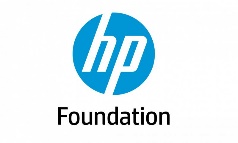 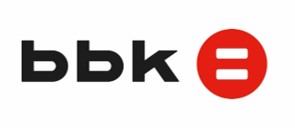 